Alpha Kappa Delta Student Member Research Funding ApplicationWinter & Spring 2022 Application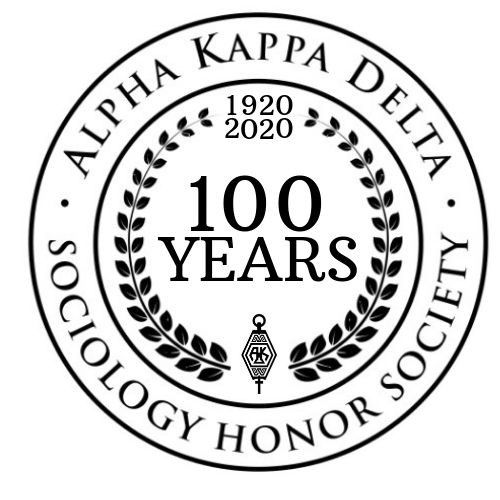 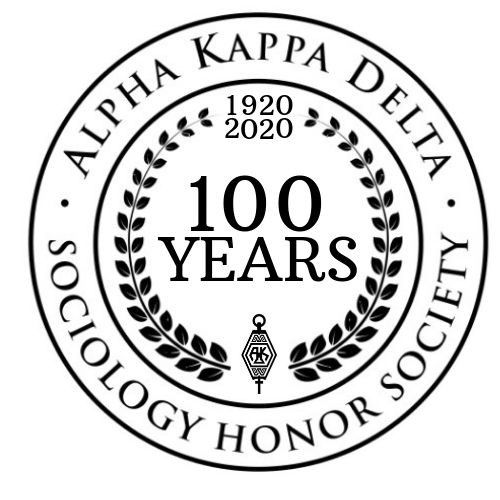 Complete applications are due either January 31 or February 28, 2022ESS applications are due no later than January 31, 2022Applications are reviewed shortly after the current deadline.Please type.     E-mail to AKD@lemoyne.eduDeadlines are the dates in which applications are reviewed*See Rules and Regulations for more information*Section One – Basic InformationSchool:     Chapter Name:       Chapter Representative (faculty advisor):    Contact Email Address(es):      Section Two – Student(s) Information Number of students who will receive support:                                                   Please list the name of each student who will receive support (separated by a comma):Are all these students official AKD members?  Yes      	      	No        *If you checked no, please submit forms and fees for membership for the students who are not members listed above following this application. Please note students must meet AKD’s minimum eligibility requirements to become members. Our office will accept multiple orders a semester for this purpose. This must be received in the Executive Office before the deadline. Students must be current members in order for the application to be approved. Students do not have to be active members. Section Three – Regional Meeting InformationRegional Meeting:             (ESS, MSS, NCSA, PSA, SSS only)Number of students attending:      In-person   			 Virtually:                                        Section Four – Abstract(s)Please copy and paste each student’s abstract that has been/will be sent to the regional conference for approval to present a paper or poster on page 3. AKD Student Member Research Grant applications can be approved without final confirmation from the regional society; however, in order for the Executive Office to cut a check after travel, we will need a copy of the program showing each student’s name listed. NOTE: If an application is approved, but a student’s abstract is not selected for presentation from the regional society for the conference, please inform the Executive Office so the funds may be used for other students.Section Five –BudgetInclude the amount requested and for each of the following below (Note:  AKD will not reimburse for food). Please include any other sources of funding as well:Total amount requesting per chapter:                       *The amount of the request must not exceed $400/student, or $1,200 overall.            Section Six – VerificationChapter Representative Signature**:                                                                                   Electronic signature is acceptableE-mail:                                                                                            **Applications are accepted only from active chapters and chapter representatives (faculty advisors) who are Voting members in AKD.SUBMISSION: Please submit this completed application, all travel release forms, and the certification form as email attachments to AKD@lemoyne.edu.Paper or Poster Abstracts